УКАЗПРЕЗИДЕНТА РОССИЙСКОЙ ФЕДЕРАЦИИО НЕКОТОРЫХ ВОПРОСАХОРГАНИЗАЦИИ ДЕЯТЕЛЬНОСТИ ПРЕЗИДИУМА СОВЕТА ПРИ ПРЕЗИДЕНТЕРОССИЙСКОЙ ФЕДЕРАЦИИ ПО ПРОТИВОДЕЙСТВИЮ КОРРУПЦИИСписок изменяющих документов(в ред. Указов Президента РФ от 02.04.2013 N 309,от 08.07.2013 N 613, от 03.12.2013 N 878, от 22.12.2015 N 650)В соответствии с Федеральным законом от 25 декабря 2008 г. N 273-ФЗ "О противодействии коррупции" и пунктом 7 Указа Президента Российской Федерации от 19 мая 2008 г. N 815 "О мерах по противодействию коррупции" постановляю:Утвердить прилагаемое Положение о порядке рассмотрения президиумом Совета при Президенте Российской Федерации по противодействию коррупции вопросов, касающихся соблюдения требований к служебному (должностному) поведению лиц, замещающих государственные должности Российской Федерации и отдельные должности федеральной государственной службы, и урегулирования конфликта интересов, а также некоторых обращений граждан.ПрезидентРоссийской ФедерацииД.МЕДВЕДЕВМосква, Кремль25 февраля 2011 годаN 233УтвержденоУказом ПрезидентаРоссийской Федерацииот 25 февраля 2011 г. N 233ПОЛОЖЕНИЕО ПОРЯДКЕ РАССМОТРЕНИЯ ПРЕЗИДИУМОМ СОВЕТАПРИ ПРЕЗИДЕНТЕ РОССИЙСКОЙ ФЕДЕРАЦИИ ПО ПРОТИВОДЕЙСТВИЮКОРРУПЦИИ ВОПРОСОВ, КАСАЮЩИХСЯ СОБЛЮДЕНИЯ ТРЕБОВАНИЙК СЛУЖЕБНОМУ (ДОЛЖНОСТНОМУ) ПОВЕДЕНИЮ ЛИЦ, ЗАМЕЩАЮЩИХГОСУДАРСТВЕННЫЕ ДОЛЖНОСТИ РОССИЙСКОЙ ФЕДЕРАЦИИ И ОТДЕЛЬНЫЕДОЛЖНОСТИ ФЕДЕРАЛЬНОЙ ГОСУДАРСТВЕННОЙ СЛУЖБЫ,И УРЕГУЛИРОВАНИЯ КОНФЛИКТА ИНТЕРЕСОВ, А ТАКЖЕНЕКОТОРЫХ ОБРАЩЕНИЙ ГРАЖДАНСписок изменяющих документов(в ред. Указов Президента РФ от 02.04.2013 N 309,от 08.07.2013 N 613, от 03.12.2013 N 878, от 22.12.2015 N 650)1. Настоящим Положением в соответствии с подпунктом "а" пункта 7 Указа Президента Российской Федерации от 19 мая 2008 г. N 815 "О мерах по противодействию коррупции" определяется порядок рассмотрения президиумом Совета при Президенте Российской Федерации по противодействию коррупции (далее - президиум):а) вопросов, касающихся соблюдения требований к служебному (должностному) поведению лиц, замещающих: государственные должности Российской Федерации, названные в подпункте "а" пункта 1 Положения о проверке достоверности и полноты сведений, представляемых гражданами, претендующими на замещение государственных должностей Российской Федерации, и лицами, замещающими государственные должности Российской Федерации, и соблюдения ограничений лицами, замещающими государственные должности Российской Федерации, утвержденного Указом Президента Российской Федерации от 21 сентября 2009 г. N 1066 (далее - Положение, утвержденное Указом Президента Российской Федерации от 21 сентября 2009 г. N 1066), должности федеральной государственной службы, назначение на которые и освобождение от которых осуществляются Президентом Российской Федерации и Правительством Российской Федерации, а также должности руководителей и заместителей руководителей Аппарата Совета Федерации Федерального Собрания Российской Федерации, Аппарата Государственной Думы Федерального Собрания Российской Федерации, аппарата Центральной избирательной комиссии Российской Федерации и аппарата Счетной палаты Российской Федерации (далее - лицо, замещающее государственную должность Российской Федерации или должность федеральной государственной службы), и урегулирования конфликта интересов;а.1) вопросов, касающихся соблюдения требований к служебному (должностному) поведению лиц, замещающих: должность члена Совета директоров Центрального банка Российской Федерации, должность заместителя Председателя Центрального Банка Российской Федерации, должности в государственных корпорациях (компаниях), иных организациях, созданных на основании федеральных законов, назначение на которые и освобождение от которых осуществляются Президентом Российской Федерации и Правительством Российской Федерации, отдельные должности на основании трудового договора в организациях, создаваемых для выполнения задач, поставленных перед федеральными государственными органами, назначение на которые и освобождение от которых осуществляются Президентом Российской Федерации и Правительством Российской Федерации, и урегулирования конфликта интересов. Указанные вопросы рассматриваются по основаниям и в порядке, которые установлены для рассмотрения вопросов, предусмотренных подпунктом "а" настоящего пункта;(пп. "а.1" введен Указом Президента РФ от 02.04.2013 N 309)б) обращения гражданина, замещавшего государственную должность Российской Федерации или должность федеральной государственной службы, указанную в подпункте "а" пункта 1 настоящего Положения (далее - гражданин), о даче согласия на замещение должности в коммерческой или некоммерческой организации и (или) на выполнение в такой организации работы (оказание такой организации услуг) на условиях гражданско-правового договора в случаях, предусмотренных федеральными законами, если отдельные функции по государственному управлению этой организацией входили в его должностные (служебные) обязанности, до истечения двух лет со дня освобождения от государственной должности или увольнения с государственной службы.2. Основанием для проведения заседания президиума является:а) решение Руководителя Администрации Президента Российской Федерации, председателя президиума Совета при Президенте Российской Федерации по противодействию коррупции (далее - председатель президиума), принятое на основании:материалов проверки, проведенной Управлением Президента Российской Федерации по вопросам противодействия коррупции или подразделением Аппарата Правительства Российской Федерации, определяемым Правительством Российской Федерации (далее - подразделение Аппарата Правительства Российской Федерации), в соответствии с Положением, утвержденным Указом Президента Российской Федерации от 21 сентября 2009 г. N 1066, или Положением о проверке достоверности и полноты сведений, представляемых гражданами, претендующими на замещение должностей федеральной государственной службы, и федеральными государственными служащими, и соблюдения федеральными государственными служащими требований к служебному поведению, утвержденным Указом Президента Российской Федерации от 21 сентября 2009 г. N 1065 (далее - Положение, утвержденное Указом Президента Российской Федерации от 21 сентября 2009 г. N 1065), представленных в президиум на основании пункта 20 Положения, утвержденного Указом Президента Российской Федерации от 21 сентября 2009 г. N 1066, или пункта 31 Положения, утвержденного Указом Президента Российской Федерации от 21 сентября 2009 г. N 1065;(в ред. Указа Президента РФ от 03.12.2013 N 878)иных материалов о нарушении лицом, замещающим государственную должность Российской Федерации или должность федеральной государственной службы, требований к служебному (должностному) поведению, поступивших в президиум;б) поступившее в Управление Президента Российской Федерации по вопросам противодействия коррупции или подразделение Аппарата Правительства Российской Федерации:(в ред. Указа Президента РФ от 03.12.2013 N 878)обращение гражданина о даче согласия на замещение должности в коммерческой или некоммерческой организации и (или) на выполнение в такой организации работы (оказание такой организации услуг) на условиях гражданско-правового договора в случаях, предусмотренных федеральными законами, если отдельные функции по государственному управлению этой организацией входили в его должностные (служебные) обязанности, до истечения двух лет со дня освобождения от государственной должности или увольнения с государственной службы;заявление лица, замещающего государственную должность Российской Федерации, должность федеральной государственной службы или должность, указанную в подпункте "а.1" пункта 1 настоящего Положения, о невозможности по объективным причинам представить сведения о доходах, об имуществе и обязательствах имущественного характера своих супруги (супруга) и несовершеннолетних детей;(в ред. Указа Президента РФ от 22.12.2015 N 650)заявление лица, замещающего государственную должность Российской Федерации, должность федеральной государственной службы или должность, указанную в подпункте "а.1" пункта 1 настоящего Положения, о невозможности выполнить требования Федерального закона от 7 мая 2013 г. N 79-ФЗ "О запрете отдельным категориям лиц открывать и иметь счета (вклады), хранить наличные денежные средства и ценности в иностранных банках, расположенных за пределами территории Российской Федерации, владеть и (или) пользоваться иностранными финансовыми инструментами" (далее - Федеральный закон "О запрете отдельным категориям лиц открывать и иметь счета (вклады), хранить наличные денежные средства и ценности в иностранных банках, расположенных за пределами территории Российской Федерации, владеть и (или) пользоваться иностранными финансовыми инструментами") в связи с арестом, запретом распоряжения, наложенными компетентными органами иностранного государства в соответствии с законодательством данного иностранного государства, на территории которого находятся счета (вклады), осуществляется хранение наличных денежных средств и ценностей в иностранном банке и (или) имеются иностранные финансовые инструменты, или в связи с иными обстоятельствами, не зависящими от его воли или воли его супруги (супруга) и несовершеннолетних детей;(абзац введен Указом Президента РФ от 22.12.2015 N 650)уведомление лица, замещающего должность руководителя или заместителя руководителя Аппарата Совета Федерации Федерального Собрания Российской Федерации, Аппарата Государственной Думы Федерального Собрания Российской Федерации, аппарата Центральной избирательной комиссии Российской Федерации и аппарата Счетной палаты Российской Федерации, должность члена Совета директоров Центрального банка Российской Федерации, должность заместителя Председателя Центрального банка Российской Федерации, о возникновении личной заинтересованности при исполнении должностных обязанностей, которая приводит или может привести к конфликту интересов;(абзац введен Указом Президента РФ от 22.12.2015 N 650)в) поступившие в президиум по решению Президента Российской Федерации, Председателя Правительства Российской Федерации, председателя президиума, Заместителя Председателя Правительства Российской Федерации - Руководителя Аппарата Правительства Российской Федерации или Министра иностранных дел Российской Федерации уведомление о возникновении личной заинтересованности при исполнении должностных обязанностей, которая приводит или может привести к конфликту интересов, а также мотивированное заключение и иные материалы.(пп. "в" введен Указом Президента РФ от 22.12.2015 N 650)3. Обращения, заявления, уведомления, указанные в подпункте "б" пункта 2 настоящего Положения, подаются на имя начальника Управления Президента Российской Федерации по вопросам противодействия коррупции, ответственного секретаря президиума Совета при Президенте Российской Федерации по противодействию коррупции (далее - ответственный секретарь президиума) или руководителя подразделения Аппарата Правительства Российской Федерации.В обращении, предусмотренном абзацем вторым подпункта "б" пункта 2 настоящего Положения, указываются фамилия, имя, отчество гражданина, дата его рождения, замещаемые должности в течение последних двух лет до освобождения от государственной должности или увольнения с государственной службы, наименование, местонахождение коммерческой или некоммерческой организации, характер ее деятельности, должностные (служебные) обязанности, исполняемые гражданином во время замещения им должности государственной службы Российской Федерации или должности федеральной государственной службы в отношении коммерческой или некоммерческой организации, вид договора (трудовой или гражданско-правовой), предполагаемый срок его действия, сумма оплаты за выполнение (оказание) по договору работ (услуг).Заявление, указанное в абзаце третьем подпункта "б" пункта 2 настоящего Положения, подается в срок, установленный для подачи сведений о доходах, об имуществе и обязательствах имущественного характера.В Управлении Президента Российской Федерации по вопросам противодействия коррупции или подразделении Аппарата Правительства Российской Федерации осуществляется предварительное рассмотрение обращений, заявлений и уведомлений, указанных в подпунктах "б" и "в" пункта 2 настоящего Положения, и по результатам их рассмотрения на каждое из них подготавливается мотивированное заключение.(п. 3 в ред. Указа Президента РФ от 22.12.2015 N 650)3.1. При подготовке предусмотренного пунктом 3 настоящего Положения мотивированного заключения должностные лица Управления Президента Российской Федерации по вопросам противодействия коррупции по поручению ответственного секретаря президиума и должностные лица подразделения Аппарата Правительства Российской Федерации по поручению руководителя подразделения Аппарата Правительства Российской Федерации имеют право получать в установленном порядке от лиц, представивших в соответствии с подпунктами "б" и "в" пункта 2 настоящего Положения обращения, заявления или уведомления, необходимые пояснения, а ответственный секретарь президиума и руководитель подразделения Аппарата Правительства Российской Федерации могут направлять в установленном порядке запросы в федеральные государственные органы, органы государственной власти субъектов Российской Федерации, органы местного самоуправления и заинтересованные организации.Обращение, заявление или уведомление, а также заключение и другие материалы в течение семи рабочих дней со дня поступления обращения, заявления или уведомления представляются председателю президиума.В случае направления запросов обращение, заявление или уведомление, а также заключение и другие материалы представляются председателю президиума в течение 45 дней со дня поступления обращения, заявления или уведомления. Указанный срок может быть продлен, но не более чем на 30 дней.(п. 3.1 введен Указом Президента РФ от 22.12.2015 N 650)4. Утратил силу с 22 декабря 2015 года. - Указ Президента РФ от 22.12.2015 N 650.4.1. В случае если в заявлении, указанном в абзаце третьем подпункта "б" пункта 2 настоящего Положения, и в подготовленном по результатам его рассмотрения мотивированном заключении содержатся достаточные основания, позволяющие сделать вывод, что причина непредставления лицом, замещающим государственную должность Российской Федерации, должность федеральной государственной службы или должность, указанную в подпункте "а.1" пункта 1 настоящего Положения, сведений о доходах, об имуществе и обязательствах имущественного характера является объективной и уважительной, председатель президиума может принять решение, предусмотренное подпунктом "а" пункта 16 настоящего Положения.В случае если в заявлении, указанном в абзаце четвертом подпункта "б" пункта 2 настоящего Положения, и в подготовленном по результатам его рассмотрения заключении содержатся достаточные основания, позволяющие сделать вывод, что обстоятельства, препятствующие выполнению требований Федерального закона "О запрете отдельным категориям лиц открывать и иметь счета (вклады), хранить наличные денежные средства и ценности в иностранных банках, расположенных за пределами территории Российской Федерации, владеть и (или) пользоваться иностранными финансовыми инструментами", являются объективными, председатель президиума может принять решение, предусмотренное подпунктом "а" пункта 16.1 настоящего Положения.В случае если в уведомлении, указанном в абзаце пятом подпункта "б" или подпункте "в" пункта 2 настоящего Положения, и в подготовленном по результатам его рассмотрения мотивированном заключении содержатся достаточные основания, позволяющие сделать вывод, что при исполнении должностных обязанностей лицом, представившим уведомление, конфликт интересов отсутствует, председатель президиума может принять решение, предусмотренное подпунктом "а" пункта 16.2 настоящего Положения.Заключение и принятое на его основании решение доводятся до сведения членов президиума на ближайшем заседании президиума. Лицо, представившее заявление или уведомление, должно быть проинформировано в письменной форме о принятом решении в течение семи рабочих дней со дня его принятия.(п. 4.1 в ред. Указа Президента РФ от 22.12.2015 N 650)5. Дата проведения заседания президиума, на котором предусматривается рассмотрение вопросов, указанных в пункте 2 настоящего Положения, и место его проведения определяются председателем президиума.6. Ответственный секретарь президиума обеспечивает подготовку вопросов, выносимых на заседание президиума, а также организует информирование членов президиума, лица, замещающего государственную должность Российской Федерации или должность федеральной государственной службы, либо гражданина о вопросах, включенных в повестку дня заседания президиума, дате, времени и месте проведения заседания не позднее чем за семь рабочих дней до дня заседания.7. Заседание президиума считается правомочным, если на нем присутствует не менее двух третей от общего числа членов президиума.8. Все члены президиума при принятии решений обладают равными правами.9. В случае если на заседании президиума рассматривается вопрос о соблюдении требований к служебному (должностному) поведению или об урегулировании конфликта интересов в отношении одного из членов президиума, указанный член президиума не имеет права голоса при принятии решения, предусмотренного пунктами 14 - 17 настоящего Положения.10. Заседание президиума проводится, как правило, в присутствии лица, представившего в соответствии с подпунктами "б" и "в" пункта 2 настоящего Положения обращение, заявление или уведомление. О намерении лично присутствовать на заседании президиума лицо, представившее обращение, заявление или уведомление, указывает в заявлении, обращении или уведомлении.(п. 10 в ред. Указа Президента РФ от 22.12.2015 N 650)10.1. Заседания президиума могут проводиться в отсутствие лица, представившего в соответствии с подпунктами "б" и "в" пункта 2 настоящего Положения обращение, заявление или уведомление, в случае:а) если в обращении, заявлении или уведомлении не содержится указания о намерении лица, представившего обращение, заявление или уведомление, лично присутствовать на заседании комиссии;б) если лицо, представившее обращение, заявление или уведомление, намеревающееся лично присутствовать на заседании комиссии и надлежащим образом извещенное о времени и месте его проведения, не явилось на заседание комиссии.(п. 10.1 введен Указом Президента РФ от 22.12.2015 N 650)11. На заседание президиума по решению председателя президиума могут приглашаться должностные лица федеральных государственных органов, органов государственной власти субъектов Российской Федерации, органов местного самоуправления, а также представители заинтересованных организаций.12. На заседании президиума в порядке, определяемом председателем президиума, заслушиваются пояснения лица, замещающего государственную должность Российской Федерации или должность федеральной государственной службы, либо гражданина и рассматриваются материалы, относящиеся к вопросам, включенным в повестку дня заседания. На заседании президиума по ходатайству членов президиума, лица, замещающего государственную должность Российской Федерации или должность федеральной государственной службы, либо гражданина могут быть заслушаны иные лица и рассмотрены представленные ими материалы.13. Члены президиума и лица, участвовавшие в его заседании, не вправе разглашать сведения, ставшие им известными в ходе работы президиума.14. По итогам рассмотрения материалов в соответствии с подпунктом "а" пункта 2 настоящего Положения президиум может принять одно из следующих решений:а) установить, что в рассматриваемом случае не содержится признаков нарушения лицом, замещающим государственную должность Российской Федерации или должность федеральной государственной службы, требований к служебному (должностному) поведению;б) установить, что в рассматриваемом случае имеются признаки нарушения лицом, замещающим государственную должность Российской Федерации или должность федеральной государственной службы, требований к служебному (должностному) поведению. В этом случае президиумом готовится доклад Президенту Российской Федерации или Председателю Правительства Российской Федерации и, при необходимости, уведомляется руководитель федерального государственного органа, в котором проходит службу лицо, замещающее должность федеральной государственной службы.15. По итогам рассмотрения обращения в соответствии с абзацем вторым подпункта "б" пункта 2 настоящего Положения президиум может принять одно из следующих решений:а) дать гражданину согласие на замещение должности в коммерческой или некоммерческой организации и (или) на выполнение в такой организации работы (оказание такой организации услуг) на условиях гражданско-правового договора в случаях, предусмотренных федеральными законами, если отдельные функции по государственному управлению этой организацией входили в его должностные (служебные) обязанности;б) отказать гражданину в замещении должности в коммерческой или некоммерческой организации и (или) в выполнении в такой организации работы (в оказании такой организации услуг) на условиях гражданско-правового договора в случаях, предусмотренных федеральными законами, если отдельные функции по государственному управлению этой организацией входили в его должностные (служебные) обязанности, и мотивировать свой отказ.16. По итогам рассмотрения заявления в соответствии с абзацем третьим подпункта "б" пункта 2 настоящего Положения президиум может принять одно из следующих решений:а) признать, что причина непредставления лицом, замещающим государственную должность Российской Федерации или должность федеральной государственной службы, сведений о доходах, об имуществе и обязательствах имущественного характера своих супруги (супруга) и несовершеннолетних детей является объективной и уважительной;б) признать, что причина непредставления лицом, замещающим государственную должность Российской Федерации или должность федеральной государственной службы, сведений о доходах, об имуществе и обязательствах имущественного характера своих супруги (супруга) и несовершеннолетних детей не является уважительной. В этом случае президиум рекомендует лицу, замещающему государственную должность Российской Федерации или должность федеральной государственной службы, принять меры по представлению указанных сведений;в) признать, что причина непредставления лицом, замещающим государственную должность Российской Федерации или должность федеральной государственной службы, сведений о доходах, об имуществе и обязательствах имущественного характера своих супруги (супруга) и несовершеннолетних детей необъективна и является способом уклонения от представления указанных сведений. В этом случае президиумом готовится доклад Президенту Российской Федерации или Председателю Правительства Российской Федерации либо уведомляется руководитель федерального государственного органа, в котором проходит службу лицо, замещающее должность федеральной государственной службы.16.1. По итогам рассмотрения заявления, указанного в абзаце четвертом подпункта "б" пункта 2 настоящего Положения, президиум может принять одно из следующих решений:а) признать, что обстоятельства, препятствующие выполнению лицом, замещающим государственную должность Российской Федерации, должность федеральной государственной службы или должность, указанную в подпункте "а.1" пункта 1 настоящего Положения, требований Федерального закона "О запрете отдельным категориям лиц открывать и иметь счета (вклады), хранить наличные денежные средства и ценности в иностранных банках, расположенных за пределами территории Российской Федерации, владеть и (или) пользоваться иностранными финансовыми инструментами", являются объективными;б) признать, что обстоятельства, препятствующие выполнению лицом, замещающим государственную должность Российской Федерации, должность федеральной государственной службы или должность, указанную в подпункте "а.1" пункта 1 настоящего Положения, требований Федерального закона "О запрете отдельным категориям лиц открывать и иметь счета (вклады), хранить наличные денежные средства и ценности в иностранных банках, расположенных за пределами территории Российской Федерации, владеть и (или) пользоваться иностранными финансовыми инструментами", не являются объективными. О принятом решении председатель президиума докладывает Президенту Российской Федерации или Председателю Правительства Российской Федерации либо ответственный секретарь президиума уведомляет руководителя федерального государственного органа, в котором проходит службу лицо, замещающее государственную должность Российской Федерации или должность федеральной государственной службы, или руководителя организации, в которой лицо замещает должность, указанную в подпункте "а.1" пункта 1 настоящего Положения.(п. 16.1 введен Указом Президента РФ от 22.12.2015 N 650)16.2. По итогам рассмотрения уведомлений, указанных в абзаце пятом подпункта "б" и подпункте "в" пункта 2 настоящего Положения, президиум может принять одно из следующих решений:а) признать, что при исполнении должностных обязанностей лицом, представившим уведомление, конфликт интересов отсутствует;б) признать, что при исполнении должностных обязанностей лицом, представившим уведомление, личная заинтересованность приводит или может привести к конфликту интересов. В этом случае президиум рекомендует лицу, представившему уведомление, принять меры по предотвращению или урегулированию конфликта интересов. О принятом решении ответственный секретарь президиума уведомляет руководителя федерального государственного органа, в котором проходит службу лицо, замещающее государственную должность Российской Федерации или должность федеральной государственной службы, либо руководителя организации, в которой лицо замещает должность, указанную в подпункте "а.1" пункта 1 настоящего Положения;в) признать, что лицом, представившим уведомление, не соблюдались требования об урегулировании конфликта интересов. О принятом решении председатель президиума докладывает Президенту Российской Федерации или Председателю Правительства Российской Федерации либо ответственный секретарь президиума уведомляет должностное лицо государственного органа или организации, уполномоченное применять меры юридической ответственности, предусмотренные законодательством Российской Федерации.(п. 16.2 введен Указом Президента РФ от 22.12.2015 N 650)17. Президиум вправе принять иное, чем предусмотрено пунктами 14 - 16.2 настоящего Положения, решение. Основания и мотивы принятия такого решения должны быть отражены в протоколе заседания президиума.(в ред. Указа Президента РФ от 22.12.2015 N 650)18. В случае установления президиумом факта совершения лицом, замещающим государственную должность Российской Федерации или должность федеральной государственной службы, действия (бездействия), содержащего признаки административного правонарушения или состава преступления, ответственный секретарь президиума по поручению председателя президиума направляет информацию о совершении указанного действия (бездействии) и подтверждающие такой факт документы в правоприменительные органы.19. Решения президиума принимаются коллегиально простым большинством голосов присутствующих на заседании членов президиума. При равенстве голосов голос председателя президиума является решающим.20. Решение президиума оформляется протоколом, который подписывается председателем и ответственным секретарем президиума.(п. 20 в ред. Указа Президента РФ от 22.12.2015 N 650)20.1. В случае если в обращениях, заявлениях, уведомлениях, предусмотренных подпунктами "б" и "в" пункта 2 настоящего Положения, не содержится указания о намерении представивших их лиц лично присутствовать на заседании президиума, по решению председателя президиума голосование по вопросам, указанным в пункте 2 настоящего Положения, может проводиться заочно путем направления членам президиума опросных листов, а также иных материалов.При заполнении опросного листа член президиума должен однозначно выразить свое мнение в отношении предлагаемого президиумом решения, проголосовав за или против него. Подписанный членом президиума опросный лист направляется в президиум не позднее трех рабочих дней со дня его получения.Решение президиума, принятое по итогам заочного голосования, оформляется протоколом в соответствии с требованиями пункта 21 настоящего Положения и направляется членам президиума и заинтересованным лицам в течение семи рабочих дней после подписания протокола.(п. 20.1 введен Указом Президента РФ от 22.12.2015 N 650)21. В протоколе заседания президиума указываются:а) дата заседания президиума, фамилии, имена, отчества членов президиума и других лиц, присутствующих на заседании;б) информация о том, что заседание президиума осуществлялось в порядке, предусмотренном настоящим Положением;в) формулировка каждого из рассматриваемых на заседании президиума вопросов с указанием фамилии, имени, отчества, должности лица, замещающего государственную должность Российской Федерации или должность федеральной государственной службы, либо гражданина, в отношении которых рассматривался вопрос;г) источник информации, содержащей основания для проведения заседания президиума, и дата поступления информации в Управление Президента Российской Федерации по вопросам противодействия коррупции или подразделение Аппарата Правительства Российской Федерации;(в ред. Указа Президента РФ от 03.12.2013 N 878)д) содержание пояснений лица, замещающего государственную должность Российской Федерации или должность федеральной государственной службы, либо гражданина и других лиц по существу рассматриваемых вопросов;е) фамилии, имена, отчества выступивших на заседании лиц и краткое изложение их выступлений;ж) другие сведения;з) результаты голосования;и) решение и обоснование его принятия.22. Член президиума, несогласный с принятым решением, вправе в письменном виде изложить свое мнение, которое подлежит обязательному приобщению к протоколу заседания президиума.23. Выписка из решения президиума направляется лицу, замещающему государственную должность Российской Федерации или должность федеральной государственной службы, либо гражданину в течение пяти рабочих дней после подписания протокола заседания президиума.(в ред. Указа Президента РФ от 22.12.2015 N 650)24. Решение президиума может быть обжаловано в порядке, установленном законодательством Российской Федерации.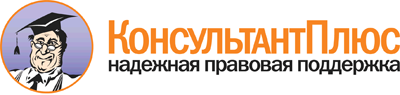  Указ Президента РФ от 25.02.2011 N 233
(ред. от 22.12.2015)
"О некоторых вопросах организации деятельности президиума Совета при Президенте Российской Федерации по противодействию коррупции"
(вместе с "Положением о порядке рассмотрения президиумом Совета при Президенте Российской Федерации по противодействию коррупции вопросов, касающихся соблюдения требований к служебному (должностному) поведению лиц, замещающих государственные должности Российской Федерации и отдельные должности федеральной государственной службы, и урегулирования конфликта интересов, а также некоторых обращений граждан") Документ предоставлен КонсультантПлюс

www.consultant.ru 

Дата сохранения: 03.04.2017 
 25 февраля 2011 годаN 233